  January 2024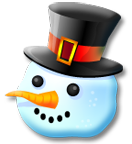 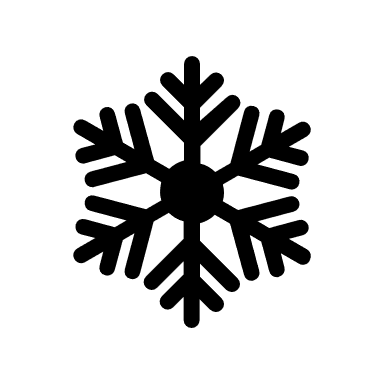 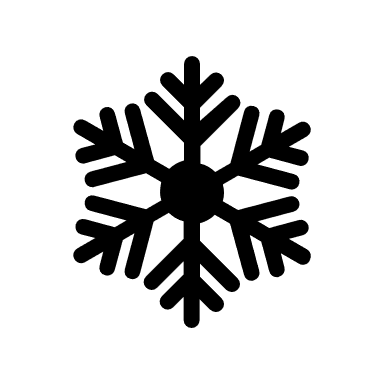 